Na temelju članka 20. Zakona o kulturnim vijećima i financiranju javnih potreba u kulturi („Narodne novine“ broj 83/22), članka 51. Statuta Grada Svetog Ivana Zeline („Zelinske novine“, broj 07/21) i članka 5. Odluke o osnivanju Kulturnog vijeća Grada Svetog Ivana Zeline („Zelinske novine“, broj 45/22) Gradonačelnik Grada Svetog Ivana Zeline upućujeJAVNI POZIVza predlaganje kandidata za članove Kulturnog vijeća Grada Svetog Ivana Zeline  I.Pozivaju se ustanove u kulturi, umjetničke organizacije i udruge te druge pravne i fizičke osobe koje obavljaju djelatnost u području kulture i umjetnosti da podnesu pisane i obrazložene prijedloge kandidata za člana Kulturnog vijeća Grada Svetog Ivana Zeline.II.Za članove Kulturnog vijeća Grada Svetog Ivana Zeline imenuju se umjetnici,  stručnjaci i kulturni djelatnici istaknuti u područjima umjetnosti i kulture. Članovi Kulturnog vijeća imenuju se na četiri godine. Izrazi koji se upotrebljavaju u ovom Javnom pozivu, a imaju rodno značenje, odnose se jednako na muški i ženski rod bez obzira na to jesu li korišteni u muškom ili ženskom rodu. Uz pisane i obrazložene prijedloge kandidata potrebno je dostaviti:podatke o prebivalištu, telefonskom broju i e-mail adresi predloženog kandidata,vlastoručno potpisan životopis predloženog kandidata,vlastoručno potpisanu suglasnost predloženog kandidata o prijedlogu za izbor/ imenovanje za člana Kulturnog vijeća Grada Svetog Ivana Zeline (obrazac suglasnosti je sastavni dio ovog Javnog poziva).III.Prijedlozi s traženom dokumentacijom podnose se u roku  22 dana od dana objave Javnog poziva na mrežnim stranicama Grada Svetog Ivana Zeline tj. od 09. ožujka 2023. godine do  31. ožujka 2023. godine na adresu: Grad Sveti Ivan Zelina, Upravni odjel za društvene djelatnosti, normativne, upravno-pravne i ostale poslove, 10380 Sveti Ivan Zelina, Trg Ante Starčevića 12, u zatvorenoj omotnici s naznakom „Prijedlog kandidata za člana Kulturnog vijeća Grada Svetog Ivana Zeline“.Osobni podaci kandidata za izbor/imenovanje člana Kulturnog vijeća Grada Svetog Ivana Zeline dostupni iz prijave i tražene dokumentacije, prikupljaju se i obrađuju isključivo za potrebe provedbe Javnog poziva za predlaganje kandidata za članove Kulturnog vijeća Grada Svetog Ivana Zeline.Prijavom na Javni poziv kandidati su izričito suglasni da Grad Sveti Ivan Zelina, kao voditelj obrade, može prikupljati, koristiti i dalje obrađivati podatke u svrhu provođenja procedure Javnog poziva, sukladno odredbama Uredbe (EU) 2016/679 Europskog parlamenta i Vijeća od 27. travnja 2016. o zaštiti pojedinaca u vezi s obradom osobnih podataka i o slobodnom kretanju takvih podataka te o stavljanju izvan snage Direktive 95/46/EZ (Opća uredba o zaštiti podataka) SL EU L119 i Zakona o provedbi Opće uredbe o zaštiti podataka („Narodne novine“, br. 42/18).GRADONAČELNIK Hrvoje Košćec,v.r.___________________________________ (ime i prezime) ___________________________________ (kontakt telefon) Sv. Ivan Zelina, __________________2023.Suglasnost za predlaganje kandidata za izbor/imenovanje za članaKulturnog vijeća Grada Svetog Ivana Zeline Ja, ________________________________________________________, dajem suglasnost                             (ime i prezime predloženog kandidata)_________________________________________________________________________                                                        (naziv predlagatelja) da me predloži za člana Kulturnog vijeća Grada Svetog Ivana Zeline te da prijedlog zajedno s mojim životopisom podnese na Javni poziv za predlaganje kandidata za članove Kulturnog vijeća Grada Svetog Ivana Zeline.                                                                                      _______________________                                                                                             (vlastoručni potpis)REPUBLIKA HRVATSKAZAGREBAČKA ŽUPANIJAGRAD SVETI IVAN ZELINAGRADONAČELNIK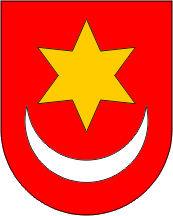 REPUBLIKA HRVATSKAZAGREBAČKA ŽUPANIJAGRAD SVETI IVAN ZELINAGRADONAČELNIKKLASA: 611-01/22-01/01URBROJ: 238-30-02/07-23-5Sv. Ivan Zelina, 09. ožujka 2023.